Scholarship Application - AFP Greater Madison Chapter$165 Scholarship to Fundraising Day in WI Conference
August 22, 2019, Potawatomi Hotel and Casino, Milwaukee, WI
Scholarship application due no later than Friday, July 12, 2019 at 4:00 p.m.PART I – Personal & Employment Information
PART III– Benefits of Program and Professional Development ActivitiesThose who receive scholarship funding are expected to make a return to the chapter in some manner. Please check your preferred option: ____Write an article for the chapter newsletter.____Make a brief presentation at a monthly chapter meeting.____Other creative ideas: ________________________________________________________PART IV– Signature/EndorsementSubmit this completed application to: 
Courtney Polster, Ph.D., CFRE
Scholarship Chair
scholarships@madisonafp.com.   If you have questions, please call Courtney at (608) 469-8609.

Deadline:  Friday, July 12, 2019 at 4:00 p.m.PERSONAL INFORMATIONPERSONAL INFORMATIONPERSONAL INFORMATIONLast NameLast NameLast NameFirst NameFirst NameFirst NameFirst NameJob Title/PositionJob Title/PositionJob Title/PositionEmployerEmployerEmployerEmployerCurrent Business AddressCurrent Business AddressCurrent Business AddressE-mail AddressE-mail AddressE-mail AddressE-mail AddressCityCityStateStateStateStateZipBusiness PhoneBusiness PhoneCell PhoneCell PhoneCell PhoneCell PhoneBusiness WebsiteHow many years have you been an AFP member?___________Have you received your CFREdesignation?            Yes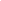 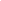               NoHave you received your CFREdesignation?            Yes              NoHave you received your CFREdesignation?            Yes              NoHave you received a chapter scholarship in the past?            Yes     Date: 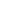 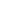               NoHave you received a chapter scholarship in the past?            Yes     Date:               NoHave you received a chapter scholarship in the past?            Yes     Date:               NoFUND DEVELOPMENT INFORMATIONFUND DEVELOPMENT INFORMATIONFUND DEVELOPMENT INFORMATIONFUND DEVELOPMENT INFORMATIONFUND DEVELOPMENT INFORMATIONFUND DEVELOPMENT INFORMATIONFUND DEVELOPMENT INFORMATIONAre you currently employed in a fund development position?                                             Yes                      No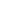 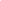 Are you currently employed in a fund development position?                                             Yes                      NoAre you currently employed in a fund development position?                                             Yes                      NoAre you currently employed in a fund development position?                                             Yes                      NoAre you currently employed in a fund development position?                                             Yes                      NoNumber of years in the profession:Number of years in the profession:If you are NOT employed full-time in a Fund Development position, please outline the nature and extent of your responsibilities and activities in Fund Development:If you are NOT employed full-time in a Fund Development position, please outline the nature and extent of your responsibilities and activities in Fund Development:If you are NOT employed full-time in a Fund Development position, please outline the nature and extent of your responsibilities and activities in Fund Development:If you are NOT employed full-time in a Fund Development position, please outline the nature and extent of your responsibilities and activities in Fund Development:If you are NOT employed full-time in a Fund Development position, please outline the nature and extent of your responsibilities and activities in Fund Development:If you are NOT employed full-time in a Fund Development position, please outline the nature and extent of your responsibilities and activities in Fund Development:If you are NOT employed full-time in a Fund Development position, please outline the nature and extent of your responsibilities and activities in Fund Development:List below, in point form, all your volunteer activities with our AFP chapter. Where applicable, list the capacity in which you were involved and time commitment. List below, in point form, all your volunteer activities with our AFP chapter. Where applicable, list the capacity in which you were involved and time commitment. List below, in point form, all your volunteer activities with our AFP chapter. Where applicable, list the capacity in which you were involved and time commitment. List below, in point form, all your volunteer activities with our AFP chapter. Where applicable, list the capacity in which you were involved and time commitment. List below, in point form, all your volunteer activities with our AFP chapter. Where applicable, list the capacity in which you were involved and time commitment. List below, in point form, all your volunteer activities with our AFP chapter. Where applicable, list the capacity in which you were involved and time commitment. List below, in point form, all your volunteer activities with our AFP chapter. Where applicable, list the capacity in which you were involved and time commitment. What benefits do you expect to see as a result of your participation in this professional development activity? How will the information you gain from this course or event be passed on/shared with other people involved in your organization? Applicant DeclarationApplicant DeclarationBy signing this application, I declare and acknowledge:That, to the best of my knowledge and belief, the information and summary of activities as submitted in this application are correct.That I, the applicant, meet the eligibility requirements as outlined in the AFP Madison Chapter Scholarship Program guidelines. That I will be responsible for providing a written or oral report to the AFP Madison Chapter about the event covered by this application, so that I share the benefit of this experience with other Chapter members. That if I receive a scholarship, my name may be printed in the chapter newsletter.That I understand the information provided on this application may be used for research and statistical information. That if any information is inaccurate, any awards may be reassessed and/or withdrawn.By signing this application, I declare and acknowledge:That, to the best of my knowledge and belief, the information and summary of activities as submitted in this application are correct.That I, the applicant, meet the eligibility requirements as outlined in the AFP Madison Chapter Scholarship Program guidelines. That I will be responsible for providing a written or oral report to the AFP Madison Chapter about the event covered by this application, so that I share the benefit of this experience with other Chapter members. That if I receive a scholarship, my name may be printed in the chapter newsletter.That I understand the information provided on this application may be used for research and statistical information. That if any information is inaccurate, any awards may be reassessed and/or withdrawn.SignatureDateFor Chapter Use OnlyDate Received: ________________Action Taken: _________________________________________________________________